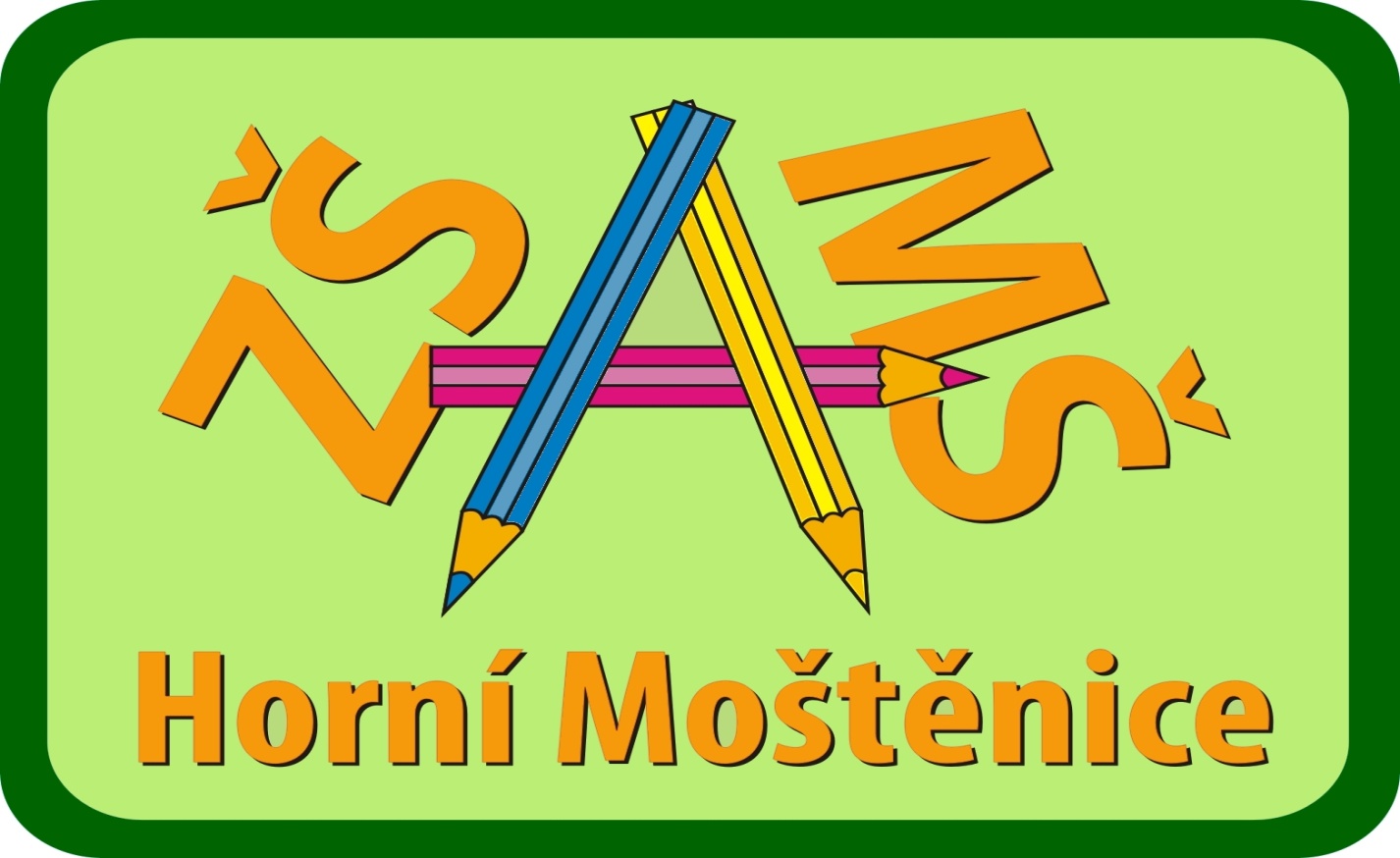 Výroční zpráva 2013/2014OBSAH1.	Základní údaje o škole	32.	Přehled učebních plánů	43.	Personální zabezpečení školy	44.	Údaje o zápisu k povinné školní docházce a následném přijetí do školy	55.	Údaje o výsledcích vzdělávání žáků	66.	Další aktivity MŠ a ZŠ	67.	Péče o žáky se specifickými poruchami učení, chování a jiným zdravotním postižením	78.	Školní parlament	99.	Řízení školy, personální práce, DVVP	1010.	DVPP ZŠ	1011.	Statistika prospěchu školy ve II. pololetí školního roku   2013/2014	1112.	Statistika chování a absence II. pololetí – školní rok    2013/2014	1113.	Účast žáků v nepovinných předmětech a zájmových   kroužcích	1214.	Probíhající projekty:	1215.	Umístění žáků – školní rok 2013/2014	1216.	Údaje o aktivitách a prezentaci školy	1317.	Vyhodnocení MPP – školní rok 2013/2014	1518.	Vyhodnocení plánu výchovné poradkyně	1619.	Údaje o výsledcích inspekční činnosti provedené ČŠI	1720.	Zapojení školy do rozvojových a mezinárodních programů	1721.	Údaje o předložených a školou realizovaných projektech   financovaných z cizích zdrojů	1722.	Údaje o spolupráci s dalšími partnery	1723.	Hospodaření ZŠ a MŠ Horní Moštěnice	1824.	Hodnocení činnosti školní družiny – školní rok 2013/2014	2025.	Základní údaje o mateřské škole	21Výroční zpráva je zpracována podle ustanovení zákona č. 561/2004 Sb., o předškolním, základním, středním, vyšším odborném a jiném vzdělávání (školský zákon) a vyhlášky č. 15/2006 Sb., kterou se stanoví náležitosti dlouhodobých záměrů, výročních zpráv a vlastního hodnocení školy.Základní údaje o školeNázev:	Základní škola a Mateřská škola Horní Moštěnice, příspěvková organizaceAdresa školy: 		Pod Vinohrady 30, 751 17 Horní MoštěniceCharakteristika školy: 	Základní škola se školní družinou		Mateřská školaZřizovatel:		Obec Horní MoštěniceBankovní spojení:	1885169309/0800		provozní účet		35-1885169309/0800		mzdový účet		107-1885169309/0800		účet FKSPKontakty:		Pod Vinohrady 30, 751 17 Horní Moštěnice		ZŠ				581 224 248						739 310 468		MŠ	Berušky			581 224 133			Koťata			581 224 131			Sluníčka			581 224 130			Žabičky			581 224 132ŠD				581 701 721E-mail:			zs@zshornimostenice.cz			ms@zshornimostenice.czIČO:			70981698Součásti školy:		ZŠ		IZO:	102 592 951			MŠ		IZO:	181 001 373Redizo školy:		600 146 723Vedoucí pracovníci:	ředitel školy:			Mgr. Libor Kubík 			zástupce ředitele pro ZŠ:	Mgr. Vlasta Krejčířová			vedoucí učitelka MŠ:	             Marta BradáčováŠkolská rada:	předseda: 	Mgr. Lenka Přemyslovská (zástupce pedagogických pracovníků školy)		členové:	Mgr. Jiřina Ostrčilová  (zástupce pedagogických pracovníků školy)				Ing. Michal Velím (zástupce zřizovatele)				Ing. Marta Ostrčilová (zástupce zřizovatele)				Gabriela Neradilová ( zástupce nezletilých žáků)				Mgr. Michal Pátek ( zástupce nezletilých žáků)		kontakt:	srzshm@seznam.czHlavní činnost: 	příspěvková organizace vykonávající činnost mateřské školy, základní školy, školní družiny v souladu se zákonem č. 561/2004 Sb.Přehled učebních plánůVzdělávací program školy: Společně vše zvládneme – školní vzdělávací program pro základní vzdělávání v 1. – 9. ročníku.Přehled volitelných předmětů:	Informatika v praxi			7. – 9. ročník		Ruský jazyk				7. – 9. ročník		Konverzace v AJ			9.  ročníkUčební plány a osnovy byly rozpracovány podle ŠVP a poslední aktualizace k 25. 2. 2013	Ve školním roce 2012/2013 se vyučovalo dvěma cizím jazykům – anglickému a ruskému. Na 1. stupni pracovalo Metodické sdružení vyučujících 1. stupně a dvě předmětové komise na 2. stupni.             K 1. 9. 2013 byl schválen drobný dodatek k ŠVP týkající se použití tabletů v 1. ročníku.Personální zabezpečení školyStruktura zaměstnanců školy:Učitelé 1. stupně:			5Učitelé 2. stupně:			8Učitelé MŠ:				8Provozní zaměstnanci:			6Vychovatelky				2Členění zaměstnanců podle věku a pohlavíČlenění zaměstnanců podle vzdělání a pohlavíPřehled pracovníků podle odborné kvalifikaceÚdaje o zápisu k povinné školní docházce a následném přijetí do školyZápis:			21. 1. 2014Počet zapsaných:	31 dětíPočet přijatých:		26 žákůÚdaje o výsledcích vzdělávání žáků1. září 2013 nastoupilo 162 žáků, z toho 75 chlapců a 87 dívek. Škola otevřela 9 tříd, pět na 1. stupni, čtyři na 2. stupni.Do prvního oddělení družiny docházelo 26 žáků.Do druhého oddělení družiny docházelo 24 žáků.K 30. 6. 2013 bylo na škole celkem 165 žáků.Počet žáků podle příslušnosti k jednotlivým obcím:1. stupeň:2. stupeň:Stav žáků – školní rok 2013/2014 – záříDalší aktivity MŠ a ZŠKromě toho se žáci školy aktivně podílí buď jako tvůrci výzdoby, popřípadě jako aktivně vystupující na akcích pořádaných zřizovatelem – vítání občánků, Ples starosty i na akcích pořádaných spolky a zájmovými sdruženími – Zahrádkářská výstava v KD Horní Moštěnice, Okresní výstava chovatelů v Zámecké zahradě i oslavy MDD tamtéž.Rovněž se podílí na oslavách svátků tradičních (Velikonoce, Vánoce) i státních.Péče o žáky se specifickými poruchami učení, chování a jiným zdravotním postiženímU žáků se zvláštními vzdělávacími potřebami, tj. u žáků s poruchami učení či chování, tělesným nebo smyslovým postižením či jiným znevýhodněním, škola uplatňuje speciálně pedagogické zřetele, metody a postupy. Pedagogičtí pracovníci jsou kompetentní pomoci žákům rozvíjet jejich vnitřní potenciál a podporovat jejich sociální integraci včetně studijního i pracovního uplatnění.Školní vzdělávací program u žáků se zvláštními potřebami naplňujeme formou individuální integrace pomocí těchto programů:Vyhledáváme žáky se zvláštními vzdělávacími potřebami a trvale je sledujeme.Spolupracujeme s PPP a odbornými lékaři.Vytváříme individuální vzdělávací programy podle doporučení PPP.Pedagogičtí pracovníci se účastní dalšího vzdělávání pedagogických pracovníků se zaměřením na tuto problematiku.Škola usiluje o to, aby těmto žákům nabízela pozitivní a vstřícné prostředí.Spolupracujeme s rodiči těchto žáků, jejich spolužáků.Konkrétní pedagogická opatření:U žáků je uplatňován individuální přístup.Jsou používány specifické metody výuky i hodnocení.Respektujeme individuální tempo.Posilujeme motivaci těchto žáků.Jsou uplatňovány vhodné a přiměřené formy komunikace.Škola pořizuje didaktické kompenzační pomůcky.V souladu s doporučením PPP a SPC redukujeme obsah učiva.Vzdělání žáků se SPUTito žáci jsou posíláni se souhlasem zákonných zástupců na vyšetření do PPP. Na základě jejího doporučení jsou tito žáci zařazováni do reedukační péče.V případě, že školské poradenské zařízení diagnostikuje vývojovou poruchu učení, je na žádost zákonného zástupce dítěte vypracován individuální vzdělávací plán, podle kterého se s žákem během školního roku pracuje a který obsahuje závěry a doporučení z vyšetření PPP, konkrétní způsoby reedukace, doporučené pomůcky i způsob hodnocení a klasifikace.Vzdělávání žáků s poruchami chováníJedná se o žáka hyperaktivního, nerespektujícího normy společenského chování. Žák je nepřizpůsobivý, impulsivní, snadno unavitelný s prvky agresivního chování. Ve spolupráci a doporučení PPP je žák rovněž vzděláván dle IVP. Ve spolupráci se zákonným zástupcem byla stanovena přesná pravidla chování i způsob komunikace ve třídě i mimo vyučování a byl zaveden systém pochval a trestů.S vynaložením veškerého úsilí pedagogického sboru se podařilo zabránit kázeňskému problému většího rozsahu.Poradenské služby ve školeZabezpečení poradenských služeb ve škole zabezpečuje výchovný poradce Mgr. Zdena Opavská ve spolupráci se školním metodikem prevence Mgr. Jiřinou Ostrčilovou. Ty spolupracují s vedením školy, třídními učiteli a školním psychologem Mgr. Renatou Šimanskou.Ve školním roce 2013/2014 dokončil studium výchovného poradenství na PdF UP Olomouc RNDr. Karel Sýkora.Poradenské služby ve škole jsou zaměřeny na:Prevenci školní neúspěšnosti a průběžnou péčí o špatně prospívající žákyPrevence sociálně patologických jevů:Výchovný poradce i metodik prevence má vyčleněny konzultační hodiny pro žáky i rodiče, rovněž i školní psycholog. Všechny pracovnice jsou v kontaktu s oddělením péče o dítě, kurátory pro děti a mládež a sdruženími poskytujícími služby v této oblasti. Ve škole, v pavilonu II. stupně je umístěna schránka důvěry.Odborná podpora při integraci a vzdělávání žáků s SPU, včetně žáků z jiného kulturního prostředí a žáků se sociálním znevýhodněnímVýchovný poradce ve spolupráci s TU dává návrhy na vyšetření žáků v poradenském zařízení, dohlíží na termíny vyšetření, vede příslušnou agendu a informuje rodiče. Metodická podpora učitelů při aplikaci psychologických a speciálně pedagogických poznatků a dovedností do vzdělávací činnosti školyVe škole je učitelská knihovna, ze které mohou pedagogičtí pracovníci čerpat poznatky ze speciální pedagogiky. Na tuto problematiku je zaměřena i část DVVP.Integrovaní žáci: (stav k 1. 9. 2013):Nápravu na 1. stupni provádějí: Mgr. Dana Petrášová, Mgr. Eva SkřehotováNápravu na 2. stupni provádí: Mgr. Jiřina OstrčilováAsistent pedagoga:  Yveta BěhalíkováPráce s integrovanými žáky Školní parlamentŠkolní parlament se schází dle potřeby, nejméně však 1 x za měsíc. Jeho cílem je tlumočit přání a požadavky žáků s cílem zkvalitnit výchovně vzdělávací proces. Nejviditelnější částí činnosti školního parlamentu je časopis Smajlík postihující život školy v celé jeho šíři.Složení parlamentu:5. třída		Králíková Eliška, Ludva Michal	6. třída		Fešar Pavel, Sedlačíková Kateřina7. třída		Fialová Karolína, Jančíková Kateřina8. třída		Kubová Martina, Ostrčilová Lenka9. třída		Görögová Veronika, Sedlačík JakubPedagogický dohled: Mgr. Jiřina OstrčilováŠkolní parlament se podílel zejména na realizaci oslav svátku sv. Mikuláše, Dne učitelů, Dne matek, Dne dětí.Řízení školy, personální práce, DVVPNa základě výsledků konkurzu vyhlášeného zřizovatelem nastoupil do funkce ředitele od 1. 8. 2013 Mgr. Libor Kubík, zástupkyní ředitele byla jmenována Mgr. Vlasta Krejčířová.Prioritou ředitele je zachovat úroveň výchovně vzdělávací práce na ZŠ a MŠ Horní Moštěnice a byly realizovány některé úpravy jak v chodu, tak v úpravě interiéru školy. Důraz byl kladen na další prohloubení spolupráce se zřizovatelem, společenskými organizacemi i spolky. Byly revidovány méně výhodné smlouvy s Českou spořitelnou i mobilním operátorem.
Hlavní prioritou v horizontu funkčního období pak zůstává vybudování multifunkčního sportovního areálu, v dopoledních hodinách sloužícího potřebám výuky, v odpoledních občanům obce.K 1. 9.  nastoupila Mgr. Abrahová. Ta odešla ve zkušební době. Od 1. 1. 2014 angličtinu vyučuje Mgr. Riedlová. V průběhu sledovaného období došlo též k řadě změn v exteriéru i interiéru zařízení. Před MŠ a pavilonem 1. stupně byly instalovány nové herní prvky a stůl s lavicí. U vchodu do tělocvičny bylo instalováno nové pohybové čidlo zajišťující bezpečnost návštěvníků a nájemců ve večerních hodinách, byla opravena podezdívka plotu z ulice Pod Vinohrady a jeho kovové části byly rekonstruovány. Revitalizací prošlo i školní jezírko, na školní zahradu byla instalována nová trampolína.Došlo k výmalbě chodeb tří pavilonů, vymalován byl rovněž koridor vedoucí ke školní restauraci Scholarest. V pavilonech byly instalovány hliníkové uzavíratelné nástěnky. Byla vyměněna podlaha v nářaďovně tělocvičny. Zcela novým nábytkem byla vybavena učebna přírodopisu a školní družina. Pro zkvalitnění výuky v předmětu Příprava pokrmů byla vybudována zcela nová školní kuchyňka, včetně nové linky i elektrospotřebičů. Pavilon 1. stupně byl pro zvýšení bezpečnosti žáků i odložených věcí vybaven systémem elektronického vrátného.Nové pomůcky –radiomagnetofony, fotoaparát, mikroskopy byly zakoupeny na 1. stupeň a do odborných učeben. Dílčí modernizací prošlo i počítačové vybavení.Za krok správným směrem považuji vybavení žáků 1. třídy tablety, které byly zakoupeny z prostředků zřizovatele.  Do areálu školy byly instalovány bezpečnostní kamery zamezující možnému vandalismu.DVPP ZŠV červnu 2014 dokončil RNDr. Sýkora studium výchovného poradenství na PdF UP Olomouc.Statistika prospěchu školy ve II. pololetí školního roku			2013/2014Statistika chování a absence II. pololetí – školní rok 			2013/2014Snížený stupeň z chování: 4 žáciÚčast žáků v nepovinných předmětech a zájmových 		kroužcíchVe školním roce 2013/2014 bylo vyučován nepovinný předmět náboženství. Vyučujícím byl ThLic. Bedřich Horák. Předmět navštěvovalo 10 žáků 1. stupně.Probíhající projekty:EKOŠKOLA	Cílem projektu je spojení environmentální výchovy s praktickými kroky, jejichž výsledkem je ekologizace školy. Praktickými kroky v této oblasti je snaha vést žáky k péči o životní prostředí ve škole i mimo ni a realizace třídění odpadu vzniklého ve škole.EU-peníze školám	Projekt byl schválením závěrečné monitorovací zprávy v září 2014 úspěšně ukončen. Díky zapojení se do této výzvy bylo možno obnovit počítačové vybavení ve specializované učebně, zakoupit 6 ks dataprojektorů a 2 interaktivní tabule.Klub čtenářů	Cílem projektu je rozvoj čtenářské gramotnosti, zejména na 1. stupni.Mléko do školOvoce do škol	Cílem obou projektů je podpora zdravého životního stylu.Recyklohraní	Projekt je zaměřen zejména na sběr elektro odpadu. Zdravé zuby	Cílem projektu je osvojení si elementárních hygienických návyků v oblasti dentální péče.Umístění žáků – školní rok 2013/2014Údaje o aktivitách a prezentaci školyDatum				Akce 					Místo26. 9.				Okrskové kolo Malá kopaná		Přerov29. 9.				Rybářské závody			Přerov2. 10. 				Exkurze na ÚP				Přerov3. 10. 				Exkurze do hvězdárny			Přerov		11. 10.				Návštěva divadelního představení 	Zlín16. 10. 				Přednáška Právní vědomí		Horní Moštěnice24. 10. 				Rybářské závody 			Přerov31. 10.				Divadelní představení			Přerov6. 11. 				Slavíci z Přerova			Přerov				Burza středních škol			Přerov7. 11. 				Okrskové kolo ve florbale – 1.stupeň	Přerov7. 11. 				Přednáška o dospívání			Horní Moštěnice8. 11. 				Koncert cimbálové skupiny Réva	Horní Moštěnice12. 11. 				Okrskové kolo ve florbale – 2. stupeň	Přerov14. 11.				Zeměpisná přednáška Pohodáři		Přerov20. 11.				Pohár ČP ve florbale			Přerov24. 11. 				Exkurze SŠT				Přerov5. 12.				Vánoční salon				Přerov6. 12.				Mikuláš				Horní Moštěnice11. 12. 				Vánoční jarmark			Horní Moštěnice16. 12. 				Vánoční koncert Pavla Nováka		Přerov20. 12.				Školní filmové představení		Horní Moštěnice6. 1. 				Exkurze do kostela – 1. st.		Horní Moštěnice19. 2. 				Divadélko první pomoci – 1. st.		Horní Moštěnice4. 3. 				Beseda Zdravý životní styl		Horní Moštěnice5. 3. 				Divadelní představení – Pernštejni	Horní Moštěnice12. 3. 				Okresní kolo v sálové kopané		Troubky14. 3. 				Hudbou proti drogám			Horní Moštěnice17. 3. 				Florbalový turnaj ZŠ 			Kokory21. 3. 				Přednáška Vitaminátor			Horní Moštěnice25. 3. 				Soutěž Naší přírodou			Přerov3. 4. 				Přednáška Emoce…			Horní Moštěnice				Divadelní představení – 1. st.		Zlín5. 4. 				Přednáška Já a moji kamarádi – 1. r	Horní Moštěnice				Noc s Andersenem			Horní Moštěnice9. 4. 				Plavecké závody			Prostějov10. 4.				Turnaj v házené – 2., 3. r.		Kokory16. 4. 				Velikonoční dílničky – 1. st.		Horní Moštěnice				Velikonoční dílny – 2. st.		Horní Moštěnice22. 4. 				Dopravní soutěž – 1. st.			Přerov24. 4. 				Street hockey – finále			Ostrava25. 4. 				Divadelní představení – 2. st.		Zlín28. 4.				Okrskové kolo ve vybíjené		Přerov21. 5. 				Dopravní soutěž			Hranice18. 5.				Technická soutěž – Hlavolamy 		Olomouc31. 5. 				Mezinárodní den dětí 			Horní Moštěnice4. 6. 				Školní filmové představení		Horní Moštěnice5. 6. 				Exkurze Salix				Horní Moštěnice				Florbalový turnaj			Kokory				Kreslení s p. Dostálem			Horní Moštěnice13. 6. 				Muzikohraní				Horní Moštěnice17. 6. 				EON-cup				Přerov19. 6. 				Dopravní výchova			Přerov				Vzpomínková akce – 1. sv. válka	Horní Moštěnice21. 6. 				VC Napajedel – střelba			Napajedla23. 6. 				Pohádková noc				Horní Moštěnice				ZOO Sv. Kopeček 			Olomouc24. 6. 				Krajský přebor -  šachy			Olomouc26. 6.				TV na airtracku				PřerovŠkolní akce a Projektové dny:26. 9. 				Evropský den jazyků AJ, RJ30. 9. 				Týden mobility 				Přespolní běh o pohár ředitele ZŠ18. 11. 				Dějepisná olympiáda19. 11. 				Přírodovědná olympiáda3. 2. 				Olympiáda v AJ4. 2. 				Okresní kolo přírodovědné olympiády 		Přerov18. 2. 				Zeměpisná olympiáda7. 3. 				Projektový den dějepisu – příběhy našich kronik25. 5. 				Olympiáda v RJ20. 6. 				Projektový den OMUVyhodnocení MPP – školní rok 2013/2014Na začátku školního roku bylo provedeno dotazníkové šetření pro všechny třídní učitele, jehož výsledky byly zapracovány do MPP. 16. 10. Proběhlo sociometrické šetření dotazníky B3 ve třídě V. A, dále stručné ankety ohledně zneužívání návykových látek mezi žáky 2. stupně. V průběhu celého školního roku školní metodik prevence provádí sledování sociálně patologických jevů formou rozhovoru se žáky, kolegy, rodiči i pozorováním interakcí mezi žáky.Kromě programů primární prevence, besed atd., je problematika prevence rizikového chování průběžně zakomponována do učiva jednotlivých předmětů jako příloha MPP, splnění příslušného cíle učitelé potvrzují zápisem v TK. Jedná se zejména o závislosti, šikanování, prevenci kriminality, téma tolerance, násilí, záškoláctví, problematiku sekt, extrémismus, xenofobii, rasismus, osobní bezpečí, zdravý životní styl, poruchy příjmu potravy a dopravní výchovu.K dalším aktivitám patří vydávání školního časopisu Smajlík, do jehož přípravy se podařilo zapojit větší množství redaktorů, a to z prvního i druhého stupně.Činnost ŠMP:Mgr. Ostrčilová se zúčastnila semináře Právní minimum v oblasti rizikových projevů chování.Při realizaci preventivních programů (PP) a řešení výchovných problémů škola využila spolupráce s těmito institucemi: Policie ČR, PPP Přerov, OSPOD Přerov, Národní středisko podpory zdraví, Centrum pro rodinu Ráj Pavlovice, SVČ Atlas a Bios Přerov, Dětský církevní domov Emanuel Stará Ves.Výchovný poradce i ostatní vyučující úzce spolupracují se školní psycholožkou Mgr. Šimanskou.V ZŠ, MŠ i ŠD probíhají volnočasové aktivity, dalších aktivit se žáci účastní individuálně, zejména v SVČ Atlas a Bios, v ZUŠ Přerov a ve sportovních klubech v Horní Moštěnici, Přerově a Žeravicích.Schránky důvěry bylo využito 4x, a to zejména v organizačních záležitostech. Všechny podněty byly s žáky probrány individuálně.Dále se ŠMP zúčastnila 4 výchovných komisí a na nich navazujících kontrolních setkáních.Vyhodnocení plánu výchovné poradkyněVe školním roce 2013/2014 ve funkci výchovné poradkyně pracovala Mgr. Opavská.V září 2013 byly provedeny úvodní průzkumy k volbě budoucího povolání u žáků 8. a 9. ročníku.Výchovná poradkyně pravidelně inovovala školní nástěnku i web školy – sekci výchovný poradce o legislativě týkající se přijímacího řízení, způsobech vyplnění přihlášky i zápisového lístku a podání odvolání.Byly vytvořeny nástěnky s výtvarným zpracováním budoucích profesí žáků. Na pomoc při volbě povolání byly organizovány exkurze, besedy se zástupci SŠ i bývalými žáky.Žáci 9. ročníku se zúčastnili celodenního workshopu na SPŠ v Přerově.Po ukončení přijímacího řízení byl vypracován přehled vycházejících žáků z 5. i 9. ročníku. Tyto informace byly rovněž umístěny na web školy i prezentovány v Moštěnském zpravodaji.Údaje o výsledcích inspekční činnosti provedené ČŠIVe školním roce 2013/2014 v Základní škole a Mateřské škole Horní Moštěnice, příspěvkové organizaci, inspekční činnost neproběhla.Zapojení školy do rozvojových a mezinárodních programůVe školním roce 2013/2014 se škola do rozvojových a mezinárodních programů  nezapojila.Údaje o předložených a školou realizovaných projektech 		financovaných z cizích zdrojůOd 24. 5. 2014 je škola zapojena do projektu Tablety do škol. Projekt je v počáteční fázi, jeho ukončení je plánováno k 30. 6. 2015.Údaje o spolupráci s dalšími partnerySpolupráce s odborovou organizacíOd  r. 2011 na škole odborová organizace nepracuje.Spolupráce se SRPŠSRPŠ v čele s p. Ilonou Jančíkovou se schází 4 x do roka. Hlavním cílem je pomoci škole v oblasti financí. Zdrojem příjmů je organizace tradičních společenských akcí – Kateřinský bál, Josefovský ples, obecní dotace a příspěvky rodičů. V letošním školním roce byl zisk použit zejména na financování dopravy žáků na plavání, lyžařský kurz a školu v přírodě, drobné dárky pro žáky koncového ročníku i žáky nastupující.Investice SRPŠ dosáhla výše 122 864,-  přičemž největší část výdajů tvořil příspěvek na činnost jednotlivým třídám a úhrada autobusu na školní akce.Spolupráce se Školskou radouŠkolská rada se sešla třikrát v roce 2013 a v roce 2014 zatím jednou. Na svých zasedáních projednávala stěžejní dokumenty školy, zejména Výroční zprávu a Školní řád.Další oblastí činnosti je možnost tlumočit připomínky, dotazy či náměty rodičů vedení školy.Spolupráce se zřizovatelemByla na výborné úrovni, k diskrepancím nedocházelo.Díky finančním příspěvkům pokračuje modernizace interiéru školy, přičemž prioritou zůstává vybudování venkovního víceúčelového sportovního areálu, z dalších investicí bude potřeba provést rekonstrukce nevyhovujících toaletních zařízení v pavilonech 1. a 2. stupně, eventuálně řídicího pavilonu. Žáci školy se aktivně podílí na společenských akcích, obec naopak přispívá na projektové akce.Poděkování zřizovateli patří též za možnost bezplatného pronájmu prostor kulturního domu ke školním akcím a finanční příspěvek u příležitosti oslav 50. výročí otevření nové školy. Motivujícím aspektem zejména pro zvýšení počtu žáků je též finanční příspěvek dojíždějícím žákům.Spolupráce s rodičiSnahou je zachovat rodinný charakter školy, tudíž i přehled o rodinných poměrech a postavení žáka v třídním kolektivu.Třídní učitelé se snaží získat tento přehled v třídnických hodinách i při společných společenských či sportovních akcích.Výchovné problémy, které žáky ohrožují, byly řešeny s rodiči i na pravidelných třídních schůzkách a konzultacích.O nežádoucím chování byli zákonní zástupci včas informováni.Všem rodičům, kteří se na školu obracejí s nápady a návrhy a pomáhají při jejich realizaci, patří dík.Hospodaření ZŠ a MŠ Horní MoštěnicePřidělené neinvestiční dotace:Krajský úřad						9 604 600,-Obec Horní Moštěnice					1 964 677,-OPVK							376 578,-Spotřeba materiálu			511 776,-Spotřeba energie			1 084 682, Opravy a udržování			84 705,-Cestovné				10 661,-Služby					815 266,-Mzdové náklady			7 274 032,-Zákonné pojištění			2  512 033,-Nákup drobného dlouh. majetku	463 722Ostatní náklady 			53 455,-Výnosy (ŠK VPŘ, L, V, PV..)					849 518,-Výnosy z prodeje materiálu					   53 577,-Čerpání fondů							   28 488,-Ostatní výnosy (náhrady škod)					     3 135,-Úroky								     5 574,- Výsledek hospodaření (zisk)					   75 796,-Hospodaření v doplňkové činnostiMzdové náklady			28 304,-Zákonné pojištění			10 025,-Spotřební materiál 			  4 871,-Výnosy z pronájmu						43 200,-Čerpání fondů							21 260,-Výsledek hospodaření							0Hodnocení činnosti školní družiny – školní rok 2013/2014V minulém školním roce byla družina dětmi plně využívána v počtu 50 dětí. Osvědčil se i ranní provoz školní družiny.Dětem se v družině líbilo, navštěvovaly ji s chutí, našly si zde mnoho kamarádů, odnášely si spoustu zážitků a díky různým akcím se snad i něco nového a zajímavého naučily. Akce školní družiny:Provoz školní družiny:Ranní družina:			06.30  –  07. 30 hod.Odpolední družina:		11. 25  –  16. 00 hod.Základní údaje o mateřské školeMateřská škola byla zřízena zřizovací listinou č. j. 2058/2002, zřizovatelem je obec Horní Moštěnice.Právní forma školy je příspěvková organizace, její kapacita je 97 dětí.Ředitelem MŠ je rovněž Mgr. Libor Kubík.Vedoucí učitelkou je p. uč. Marta Bradáčová.Oddělení MŠ:Berušky		p. uč. Danuše Fešarová, Anna VokáčováKoťata			p. uč. Jana Nevrlová, Vladimíra UhlířováSluníčka		p. uč. Marta Bradáčová, Jarmila KrejčíŽabičky		p. uč. Lenka Plchová, Bc. Jitka StokláskováPodmínky k předškolnímu vzděláváníNa podzim 2013 za finanční podpory zřizovatele byly rozšířeny a dovybaveny venkovní hrací prostory školní zahrady houpačkou, kolotočem, prolézací housenkou, houpacím hnízdem, skluzavkou i okrasnými odpadkovými koši.V rozšířené budově MŠ II byly vymalovány prostory chodeb. Ve třídě Berušek byl probourán propojovací průchod do vedlejší místnosti sloužící jako úložiště lehátek.Průběh a výsledky předškolního vzděláváníVeškeré aktivity a činnost MŠ jsou uskutečněny v duchu ŠVP Škola plná pohody aneb Rok v MŠ.V tomto školním roce byly děti rozděleny do budov dle věkových skupin. MŠ I – děti do 4 let, MŠ II – děti do 6 let. Naší snahou bylo prezentovat MŠ jako jeden celek společnými projektovými akcemi i tematickými aktivitami:Zahradníček, Strašidelná školka, Malí čertíci, Vánoční cukroví, Zimní olympiáda, Vynášení Morany, Návštěva u zvířátek, Velikonoce, Den Země, Čarodějnice, Děti, pozor červená!, společné školní výlety, Škola v přírodě, Škola v přírodě trochu jinak, pasování předškoláků.Řada dalších akcí byla uskutečněna ve spolupráci se ZŠ i rodičovskou veřejností:Sběr papíru, depistáž, Balonová pošta, Mikulášská nadílka, Srdíčkový den, Pejsci „Mushera“, soutěž Mateřinky v pohybu.Nabídka činnosti školky byla rozšířena o výuku anglického jazyka ve dvou úrovních, návštěvy keramické dílny, tělocvičny ZŠ, plaveckého výcviku, tanečních aktivit i školy bruslení.Již čtvrtým rokem v MŠ probíhá souvislá pedagogická praxe studentek G JB a SPgŠ ve třídě Berušek.DVVP	Učitelky MŠ navštěvují odborné semináře dle vlastního výběru. Bc. Jitka Stoklásková dokončila dálkové studium a získala potřebnou kvalifikaci pro výkon učitelky MŠ.Nyní jsou všechny učitelky plně kvalifikované. Paní učitelka Fešarová pokračuje v dálkovém studiu na VŠ – obor speciální pedagogika.V červnu 2014 proběhla v MŠ anketa týkající se spokojenosti zákonných zástupců s chodem MŠ. Jejím výsledkem byly organizační změny zejména v personální oblasti, které nastaly od 1. 9. 2014.Zpracoval:Mgr. Libor Kubík, ředitel Základní školy a Mateřské školy Horní Moštěnice,  příspěvkové organizaceVěkMužiŽenyCelkem21 – 30 let4431 – 40 let6641 – 50 let9951 – 60 let371061 – více let000Celkem32629Dosažené vzděláníMužiŽenyCelkemZákladníVyučen33Střední odborné1910Vyšší odborné11Vysokoškolské21315Celkem32629Příjmení a jménoOdborná kvalifikace2013/2014Mgr. Kalovská Kateřina1. st. ZŠ3. třídaMgr. Uhlířová Marie1. st. ZŠ5. třídaMgr. Krejčířová VlastaNJ, DZŘ Mgr. Kubík LiborRJ, TV, DŘŠMgr. Miklendová KarinRJ, Z7. třídaMgr. Mraznicová PetraICT, Př8. třídaMgr. Opavská ZdenkaRJ, PgVýchovné poradenstvíMgr. Ostrčilová JiřinaČJ, HV6. třídaMgr. Petrášová Danuše1 st. ZŠ2. třídaMgr. Přemyslovská Lenka1 st. ZŠ4. třídaMgr. Riedlová JanaČJ, AJMgr. Skřehotová Eva1. st. ZŠ1. třídaRNDr. Sýkora KarelM, Z9. třídaMgr. Marie AbrahováAjdo 15. 11. 2013Mgr. Hala VítAjDPP, do 31. 12.2013Horní Moštěnice64Beňov-Líšná3Dobrčice6Přerov1Přestavlky7Říkovice5Stará Ves4Horní Moštěnice38Beňov-Líšná3Dobrčice4Domaželice1Přerov1Přestavlky3Říkovice10Stará Ves12Ročník Celkem Chlapci Dívky 1.196132.128 43.2010104.165115.2310136.191097.2413118.177109.1266Celkem1627587Lyžařský výcvikový kurzVelké Karlovice - Bačkárka26 žákůPlavecký výcvikPřerov32 žáků, 19 dětíŠkola v přírodě  ZŠVelké Karlovice - Gálik61  žákůŠkola v přírodě MŠVelké Karlovice - Gálik35 dětíVýukový zájezd do AnglieVelká Británie9 žáků2. A1 žáci4. A1 žák5. A3 žáci7. A1 žákOboustranná percepční vadaPetrášová1Náprava dyslektických poruchSkřehotová1Speciální nápravaOstrčilová1ZáříFS IKubíkAnglicky jinakUhlířováNaši nebo cizíKrejčířováŘíjenEvaulace a autoevaluace školyKubíkProjevy šikany a její řešeníOstrčilováTvorba mezinárodních projektů v rámci EUAbrahováListopadSoučasná dětská literaturaOstrčilováLeden Žák s poruchami chováníSkřehotováInstruktorský kurz lyžováníKrejčířováÚnorEnvironmetální výchova ve školeMraznicováNový OZ ve školské praxiKubíkBřezenMultimediální výuka na 1. stupniKalovská, Přemyslovská, PetrášováŠkolení iSETKrejčířováČeský jazyk činnostně v 1. ročníkuKalovskáDubenIntegrovaný žák v hodinách českého jazykaOstrčilováPrávní minimum preventistyOstrčilováProfesní průprava ZŘKrejčířováRočníkPočet žákůProspěli s vyznamenánímPočet žákůProcentoProspěliPočet žákůProcentoNeprospěliPočet žákůprocento1.191910019100002.11  6 55545003.201890210004.161062638005.2310431357001. stupeň916343006.198421158007.24125010332178.192111684159.1221710830172. stupeň7424427Celkem16587857RočníkPočet žákůNTUDTUDŘŠ2. st.z chování3. st.z chováníPochvalyOmluvená absencePočet hod./žNeomluvená absencePočet hod./ž1.19000001072338,5002.1220000763157,36003.21210001696650,84004.16502101246529,06005. 23300012197642,43001. stupeň9112121166376141,2006.1920000970637,16007.244221120142559,38552,298.19300006114560,26009.12342004104687,17002. stupeň7412641139432258,04550,26Celkem16524762210555Břišní tancePřemyslovská24Eko týmMraznicová12Florbalový kroužekMraznicová24KeramikaBěhalíková39LogopedieKalovská8Netradiční výtvarná výchovaSkřehotová8Pohybové hryLudvová25Sborový zpěvOstrčilová11Střelecký kroužekSýkora28Kroužek míčových herKrejčířová18Zdravotnický kroužekPetrášová12Znakový jazykKalovská9Šachový kroužekSýkora12Název školy         OborPočetSŠ technická PřerovMechanik opravář motorových vozidel1Elektrotechnika - mechatronika1SŠ gastronomie a služeb PřerovKadeřník1Kuchař 2Cukrář1SŠ logistiky a chemie OlomoucAplikovaná chemie1Gymnázium J. ŠkodyGymnázium1SZŠ HraniceZdravotnický asistent1SPŠ PřerovElektrotechnika – počítačové řízení1SŠ polygrafická OlomoucPolygrafie1SŠ hotelová a služeb KroměřížKuchař - gastronomie1Gymnázium J. Škody PřerovGymnázium -  osmileté 210. 9. Netradiční olympiády 25. 9. Sportovní akce „Po stopě“8. 10.Stromy Podzimáci19. 10.Ptačí den1. 11.Bu, bu, bu,  bát se nebudu15. 11. Zaječí závody16. 1. Turnaj v pexesu28.1.Krmení zvěře4. 2. Tajemný pytlík aneb Nastraž uši18. 2. Karneval v ŠD 11.3.Moudrá sova25.3.Turnaj ve vybíjenéVynášení Morany18.4.Pozor červená!30. 5. Den matek4. 6. Výtvarný projekt Recyklace čajových sáčků12. 6. Hledání pokladu23. 6. Pohádková noc